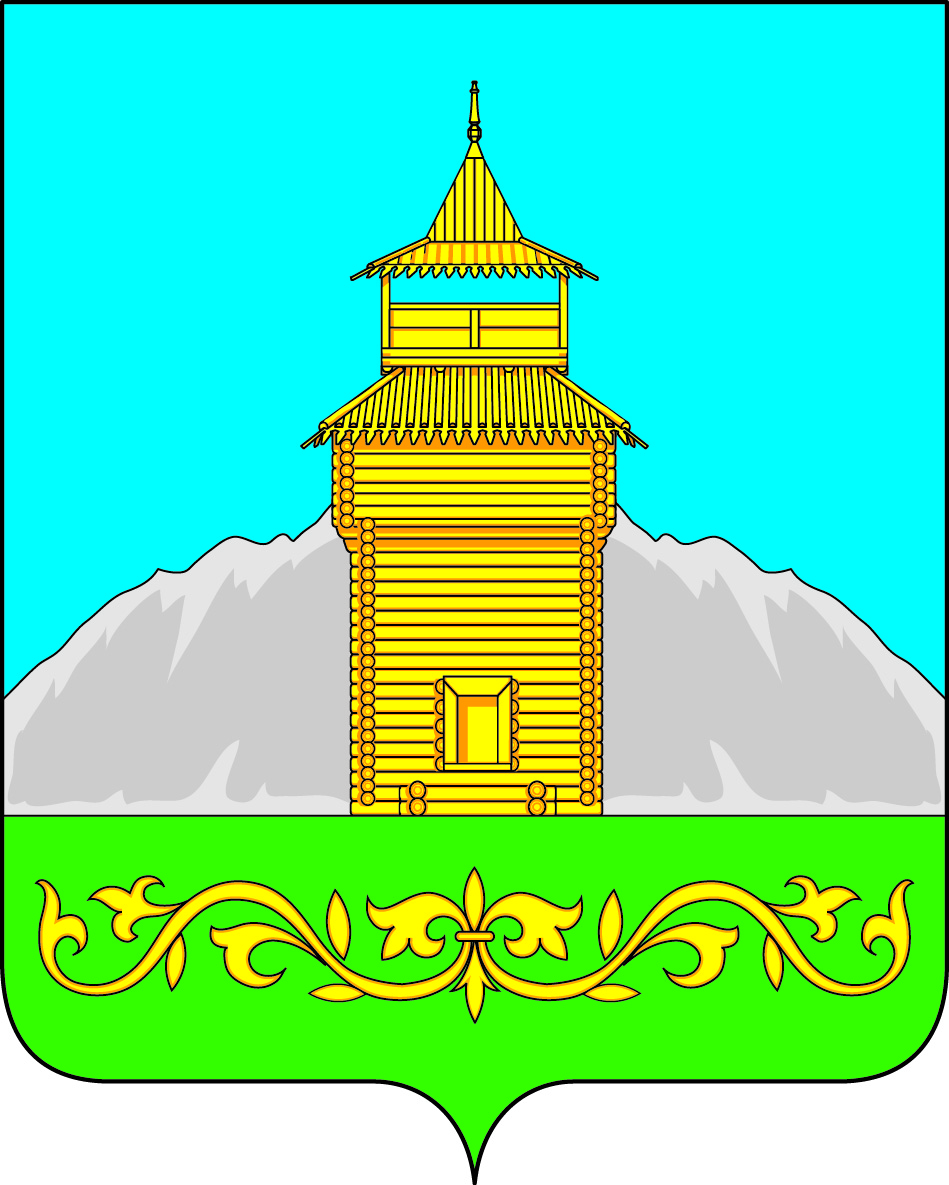 Российская ФедерацияРеспублика ХакасияТаштыпский районСовет депутатов  Таштыпского  сельсоветаР Е Ш Е Н И Е         12 июля  2018 года           с. Таштып                                                № 39О Протесте  Прокурора №7-32-2018 от 29.06.2018 годана пункт 3  Решения № 41 от 14.11.2017 года« Об установлении земельного налогана территории Таштыпского  сельсовета на 2018 год»         На основании  Протеста  Прокурора №7-32-2018 от 29.06.2018 года на пункт 3  Решения № 41 от 14.11.2017 года  « Об установлении земельного налога на территории Таштыпского  сельсовета на 2018 год» , в  соответствии с Федеральными законами от 06.10.2003 г. № 131 –ФЗ «Об общих принципах организации местного  самоуправления в Российской Федерации» ,  со ст. 387 – 398 Налогового кодекса Российской Федерации, руководствуясь п. 1 ст. 64 Бюджетного кодекса РФ, п. 2 ч. 1 ст. 14 Федерального Закона РФ от 06.10.2003г. № 131-ФЗ «Об общих принципах организации местного самоуправления в РФ»,  согласно ч.10 ст. 396 Налогового  кодекса Российской  Федерации, п. 3 ч. 1 ст. 27 Устава муниципального образования Таштыпский сельсовет от 21 февраля  2006 года, Совет депутатов    Таштыпского   сельсовета РЕШИЛ:1. Пункт 3  Решения № 41 от 14.11.2017 года « Об установлении земельного налогана территории Таштыпского  сельсовета на 2018 год» изложить в новой редакции:«3.Физические лица, имеющие право на налоговые льготы, в том числе в виде налогового вычета, установленные законодательством  о налогах и сборах, представляют в налоговый орган по своему выбору заявление о предоставлении налоговой льготы, а также вправе представить документы, подтверждающие право налогоплательщика на налоговую льготу».2. Настоящее решение опубликовать в информационном бюллетене «Таштыпский  вестник» и разместить на официальном сайте Администрации Таштыпского сельсовета 3. Контроль над исполнением настоящего решения возложить на комиссию по бюджету, финансам и экономической политике (М. Н. Крысенко).4. Настоящее решение вступает в силу со дня официального опубликования ( обнародования)  в средствах массовой информации. Глава  Таштыпского  сельсовета                                       Р.Х. Салимов              